St. Patrick’s BreastplateI arise today through the strength of heaven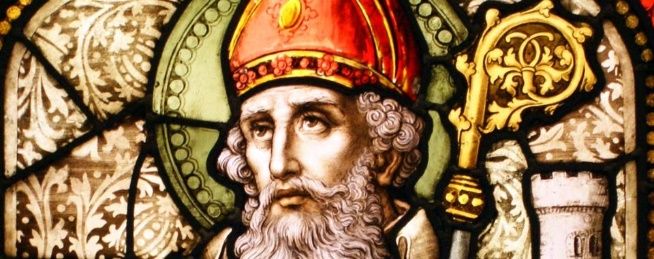 Light of sun, radiance of moonSplendor of fire, speed of lightningSwiftness of wind, depth of the seaStability of earth, firmness of rockI arise today through God's strength to pilot meGod's eye to look before meGod's wisdom to guide meGod's way to lie before meGod's shield to protect meFrom all who shall wish me illAfar and a-nearAlone and in a multitudeAgainst every cruel, merciless powerThat may oppose my body and soulChrist with me, Christ before meChrist behind me, Christ in meChrist beneath me, Christ above meChrist on my right, Christ on my leftChrist when I lie down, Christ when I sit downChrist when I arise, Christ to shield meChrist in the heart of everyone who thinks of meChrist in the mouth of everyone who speaks of meI arise today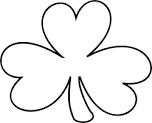 